COMUNE DI SAN VITO ROMANO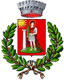  Città Metropolitana di Roma CapitaleVia Borgo Mario THEODOLI, 34 – Cap.00030 SERVIZI DEMOGRAFICIdemograficisanvitoromano@pec.cittametropolitanaroma.gov.itTel.  06.9571006ISTRUZIONI COMPILAZIONE MODULO CAMBI DI RESIDENZAI moduli pubblicati sul sito sono EDITABILI, pertanto in caso di famiglie oltre i 4 componenti si possono modificare fino al numero necessarioNella parte iniziale del modulo va indicata la PROVENIENZA (es. stesso comune, altro comune, estero…) e, salvo il caso di spostamento nell’ambito del comune, esplicitato il comune italiano o lo stato estero di provenienzaSe una FAMIGLIA già registrata come convivente in un determinato indirizzo si sposta in blocco va presentata un’unica dichiarazione (es. la famiglia Rossi composta da 4 membri si trasferisce da via Roma a via Milano: compilerò un solo modulo per 4 persone)Se SOGGETTI CON PROVENIENZA SEPARATA vanno a costituire un nuovo nucleo occorre presentare una domanda per ciascun nucleo (es. Giulia e Francesco si sposano e vanno a vivere assieme ma in precedenza vivevano separatamente: un modulo per Giulia ed uno per Francesco)E’ opportuno indicare sempre le TARGHE DEI VEICOLI posseduti, altrimenti non è possibile richiedere l’aggiornamento dei libretti di proprietà e si è passibili di multaIn caso di TRASFERIMENTO DI MINORI da un comune ad un altro al seguito di un solo genitore occorre una dichiarazione scritta dell’altro genitore in cui lo stesso dichiara di essere a conoscenza del fatto La domanda va FIRMATA da tutti i componenti maggiorenni coinvolti nel trasferimento e corredata da FOTOCOPIE dei documenti di riconoscimento e del titolo in base al quale si va ad occupare l’immobile (es. contratto d’affitto) Nella domanda va indicato a che titolo si occupa l’immobile (es. affitto, proprietà) e accluso il documento comprovante (es. contratto)E’ opportuno presentare assieme alla Dichiarazione di Residenza anche l’iscrizione a ruolo TARI (presente nello stesso file); la mancata iscrizione comporta infatti sanzioni e successiva iscrizione d’ufficioLe domande possono essere presentate via PEC all’indirizzo demograficisanvitoromano@pec.cittametropolitanaroma.gov.it o di persona presso l’UFFICIO PROTOCOLLO (LUN. 8.45-12.00, MERC. 8.45-13.00, GIOV. 15.15-17.30)